
JOHN HLOOM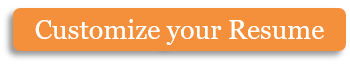 123 Park Avenue, Knoxville, TN 37996 / 123.456.7899 • info@hloom.comAccomplished, Multi-Talented Graduating College Senior A goal-oriented, quality driven graduating college senior with a desire to become a business leader of the future. Background combines strong academic and technical preparation, proven analytical ability, leadership skills, technological sophistication, and a relentless work ethic. A vision of a career blending an entrepreneurial spirit coupled with strategic planning and cross-functional communication. Maintains a cutting-edge understanding of industry – takes initiative to learn new/ improved systems, processes, and industries. Active in community service – held swim clinics, and clean-ups for Charity 5k’s.Areas of StrengthTechnical Summary: Microsoft Office Word, Excel, Power Point Access, SPSS, FINRA, SalesforceEducationCompleting Bachelor of Science, Business Administration, projected spring 2015	GPA:  3.2AMERICAN STATE UNIVERSITY – Washington, D.C. CurriculumA rigorous, multi-disciplinary course of study in the Business with a focus on organizational behavior, competitive strategy, leadership, and development in preparation to lead and communicate – creating value and connecting ideas. Sample coursework: Micro & Macro Economics; Business Statistics; MIS; Operations Analysis; Market Research; Applied Business Strategy; Marketing Strategy.Work ExperienceInternshipFINANCIAL GROUP	2014 – PresentPerform comprehensive support functions for the President of Financial Planning. Given increasingly responsible assignments due to productivity, professionalism, and performance. Establish new strategic alliances to generate ideas for improved internal communications. Oversee team projects, ensuring on-time completion and delivery. Team Lead: Directed weekly team meetings to ensure team synergy and set new goals.Communication: Developed the ability to quickly cultivate rapport and work effectively with individuals from diverse educational, professional, cultural, and socioeconomic backgrounds. CounselorSUMMER CAMP	2008-PresentGained valuable and diverse skills assisting companies’ to drive the growth and profitability showcasing expertise in directing the daily activities of a group of 25, ranging in age from 14-17 years old. Duties include observing safety and precautions, risk assessment, and keeping over 100+ children safe simultaneously. Engage in professional development in collaboration with other professionals. Received CPR, Blood-borne pathogens, and First Aid Certification.Training: Conducted CPR testing for 300 staff members to monitor proficiency in skills.Copyright information - Please read© This Free Resume Template is the copyright of Hloom.com. You can download and modify this template for your own personal use to create a resume for yourself, or for someone else. You can (and should!) remove this copyright notice (click here to see how) before sending your resume to potential employers.You may not distribute or resell this template, or its derivatives, and you may not make it available on other websites without our prior permission. All sharing of this template must be done using a link to http://www.hloom.com/resumes/. For any questions relating to the use of this template please email us - info@hloom.comFinancial KnowledgeProblem SolvingTime ManagementClient-FocusedData AnalyticsBusiness InitiativeOperational SupportPolicy & ProcedureActivities & HonorsCaptain: Varsity Swim TeamStudent Leader: Recreation Center; Fraternity Member Honors, Presented & Published at Research SymposiumSpecial ProjectsMarket Research – Athletic Department Evaluation: Collected data from 115 participants to import into SPSS to design questionnaire structures to collect data for market research. Created focus group report analyzing data from participants input.